                                ДЖУБГА, «ДАРЬЯ»           Лето 2021Гостевой дом «Дарья» находится в зеленой зоне поселка Джубга. Джубга – один из самых посещаемых курортных поселков Черноморского побережья Кавказа. Расположен в Туапсинском районе Краснодарского края. Пляжная полоса широкая и довольно протяженная. Здесь Вас ждут разнообразные водные развлечения и аттракционы, гидроциклы, организуются морские прогулки. Вдоль пляжа – новая набережная, кафе и дискотеки. У всей семьи отдых в Джубге оставит самые лучшие впечатления! Рядом с гостевым домом «Дарья»находится пристань, так что до моря добраться на речном трамвайчике. В расположены: дельфинарий, обезьянник, океанариум. А на противоположной стороне в расположены аквапарк и городской рынок. Большой, ухоженный, тенистый двор, укрытый виноградной лозой. Здесь же находится плодоносящий фруктовый сад. У каждого номера стоят столики, где можно выпить чай или просто отдохнуть. В шаговой доступности магазины, кафе, столовая, рынок, мясные павильоны (там цены ниже, чем в районе центра и пляжа). Рядом с гостевым домом есть искусственный пруд с разнообразной рыбой.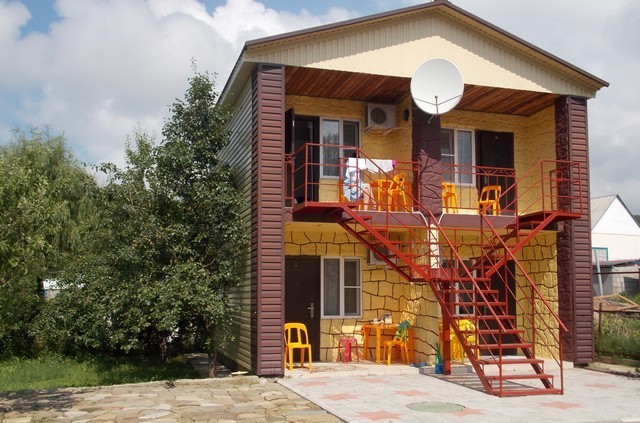 Размещение: «Эконом» 2-х, 3-х, 4-х местные номера с удобствами на территории (вентилятор, односпальные или одна двуспальная кровати, прикроватные тумбочки).«Стандарт» 2-х, 3-х, 4-хместные номера с удобствами (WC, душ, ТВ, кондиционер, холодильник, односпальные или одна двуспальная кровати, прикроватные тумбочки).Пляж: 10-15 мин -галечный.Питание: на территории есть столовая.Детям: до 12 лет- скидка на проезд – 200 руб.Стоимость тура на 1 человека (7 ночей)В стоимость входит:  проезд  на  автобусе, проживание в номерах выбранной категории,  сопровождение, страховка от несчастного случая.Курортный сбор за доп. плату – 10 руб/чел. в день.Выезд из Белгорода еженедельно по понедельникам.Хочешь классно отдохнуть – отправляйся с нами в путь!!!!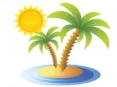 ООО  «Турцентр-ЭКСПО»                          г. Белгород,  Щорса 64а,  III этаж                                                                                              Остановка ТРЦ «Сити Мол Белгородский»www.turcentr31.ru        т./ф: (4722) 28-90-40;  тел: (4722) 28-90-45;    +7-951-769-21-41РазмещениеЗаездыЭКОНОМ 2-х, 3-х, 4-х мест. с удоб. на террит.CТАНДАРТ2-х, 3-х, 4-х мест.с удоб.31.05.-09.06.6750825007.06.-16.06.6950845014.06.-23.06.7350875021.06.-30.06.7550895028.06.-07.07.8250945005.07.-14.07.8250945012.07.-21.07.8450965019.07.-28.07.8450965026.07.-04.08.8450965002.08.-11.08.8450965009.08.-18.08.8450965016.08.-25.08.8450965023.08.-01.09.8250945030.08.-08.09.7550855006.09.-15.09.7350835013.09.-22.09.6950795020.09.-29.09.67507850